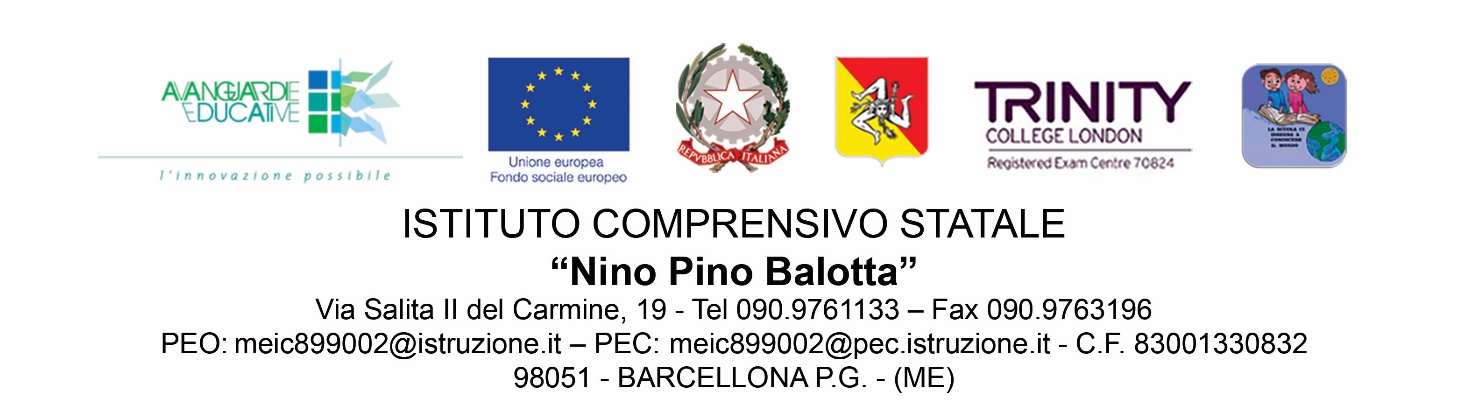 OGGETTO: organizzazione progetto continuita’ anno scolastico 2023/2024      N. 10 ore per  ciascun docente scuola infanzia  e primariaLe docenti individuate per la realizzazione del progetto continuità per l’anno scolastico 2023/2024 sono invitate a compilare il seguente prospetto per la parte di competenza, indicando il giorno e l’orario in cui ritengono di poter svolgere le ore del progetto compatibilmente e fuori dal loro orario di servizio settimanale. Avranno poi cura di indicare le date per ciascun mese; le docenti  a cui sono assegnati  due plessi o due sezioni  effettueranno il loro intervento suddividendolo in ciascun plesso o in ciascuna sezione. Si precisa che bisognerà effettuare le ore prevalentemente  nelle nostre sezioni di scuola dell’infanzia.Il presente prospetto compilato per la parte di competenza dovrà essere inviato per e-mail: meic899002@istruzione prima dell’avvio del progetto. La rendicontazione del progetto dovrà avvenire sul format allegato che dovrà essere compilato, firmato contestualmente dall’insegnante dell’infanzia e primaria e trasmesso per e-mail alla scuola.Insegnante  CARBONE ALBINA I sez. Plesso Via Tempesta (5 ore) e II sez. Plesso Gala (5 ore)Giorno………..dalle ore ………….alle ore …………secondo il seguente calendario:Insegnante  ISGRO’ CARMELA II e III sez. Plesso Ex Piazza Verga (6 ore)+ scuola paritaria British College (4 ore)Giorno………..dalle ore ………….alle ore …………secondo il seguente calendario:Insegnante  CILONA DANIELA  scuola paritaria Arcobaleno (10 ore)Giorno………..dalle ore ………….alle ore …………secondo il seguente calendario:Insegnante  SPADARO ANTONIA : II sez. Plesso Via Tempesta (5 ore) e II sez. Plesso Oreto (5 ore)Giorno………..dalle ore ………….alle ore …………secondo il seguente calendario:Insegnante  ISGRO’ DONATELLA:  scuola paritaria Arcobaleno (10 ore)Giorno………..dalle ore ………….alle ore …………secondo il seguente calendario:Insegnante  GENOVESE CONCETTA: I sez. Plesso Oreto (5 ore)+ I sez. Plesso Papa Giovanni  (5 ore)Giorno………..dalle ore ………….alle ore …………secondo il seguente calendario:Insegnante  GIUNTA MARIA RITA:  Sez. II Plesso Papa Giovanni (6 ore)+ scuola Paritaria Albero Azzurro  (4 ore)Giorno………..dalle ore ………….alle ore …………secondo il seguente calendario:Insegnante  CURRO’ IOLE :  I e IV  sez. Plesso Ex Piazza Verga (6 ore)+ scuola paritaria Piccolo Principe (4 ore) Giorno………..dalle ore ………….alle ore …………secondo il seguente calendario:Insegnante  MAIOLINO ANNUNZIATA: Pozzo Perla I Sez. (10 ore)Giorno………..dalle ore ………….alle ore …………secondo il seguente calendario:Insegnante  CARPONA EMANUELA: Pozzo Perla II  Sez. (10 ore)Giorno………..dalle ore ………….alle ore …………secondo il seguente calendario:Insegnanti di scuola dell’infanziaInsegnante n.1: plesso Gala sez. I- Catanesi TizianaInsegnante n.2:  plesso Oreto sez.I-II- La Spada DanielaInsegnante n.3: plesso  Papa Giovanni sez. I-II- Pirri SalvinaInsegnante n.4: plesso Via Tempesta sez.  I-II – Cicirello SalvatoraInsegnante n.5:  plesso Ex Piazza Verga  sez. I-II – Terranova MariaInsegnante n.6:  plesso Ex Piazza Verga  sez III-IV – Genovese AnnaInsegnante n.7:  plesso Pozzo Perla sez.  I-II- Imbesi Maria Il Dirigente Scolastico 								Prof. Genovese LuigiFirma autografa omessa ai sensi
dell’art. 3 del D. Lgs. N° 39/1993DICEMBREGENNAIOFEBBRAIO MARZOAPRILEDICEMBREGENNAIOFEBBRAIO MARZOAPRILEDICEMBREGENNAIOFEBBRAIO MARZOAPRILEDICEMBREGENNAIOFEBBRAIO MARZOAPRILEDICEMBREGENNAIOFEBBRAIO MARZOAPRILEDICEMBREGENNAIOFEBBRAIO MARZOAPRILEDICEMBREGENNAIOFEBBRAIO MARZOAPRILEDICEMBREGENNAIOFEBBRAIO MARZOAPRILEDICEMBREGENNAIOFEBBRAIO MARZOAPRILEDICEMBREGENNAIOFEBBRAIO MARZOAPRILE